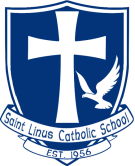 St. Linus School “It’s a great day to be a Hawk !!”10400 S . Lawler, Oak Lawn IL 60453(708)425-1656ST. LINUS 2021-2022  TUITION RATESPRE- SCHOOL*Pre-School -- Minimum of two half days are required*Days are selected by parents *Availability is on a first come first serve bases*There is a $500.00 discount to any preschool student in a 5 full day program who has a sibling in grades K-8.Registration Fee:  $75.002 Half Days	   $950.00			4 Half Days  	$1,900.002 Full Days 	$1,900.00			4 Full Days		$3,800.003 Half Days  $1,425.00			5 Half Days 		$2,375.003 Full Days   $2,850.00			5  Full Days 		$4,750.00The following fees are per student for Grades K-8.Registration $50.00	 *at Registration        Annual Milk Fee (if purchasing) $50.00 Curriculum $ 100.00			   Sacramental Fee (Grade 2 & 8) $80.00 Technology $100.00	Family Fees Smart Tuition admin fee         $36.00Family Fundraising $640.00 * Booster Raffle TicketsLunch Monitor Fee $100.00Tuition One Student  	$5,046.00		           	Three Students   $10,478.00Two Students 	$8,485.00               	                     Four Students     $12,064.00